CONSELHO REGIONAL DE NUTRICIONISTAS - 1ª REGIÃONOTA EXPLICATIVA – DEMONSTRAÇÃO  DO FLUXO DE CAIXAEXERCÍCIO – 2023Conforme evidenciado na Demonstração do Fluxo de Caixa encerrado em 31/12/2023, constata-se que o CRN-1 apresentou uma Geração Líquida de Caixa e Equivalentes de Caixa no valor de R$ 1.201.770,03 (um milhão, duzentos e um mil, setecentos e setenta reais e três centavos), discriminados conforme abaixo:( + ) INGRESSOSReceita Corrente em 2023				-	R$	6.122.288,04Outros Ingressos em 2023				-	R$	8.152.796,50Total de Ingressos em 2023				-	R$     14.275.084,54( -  ) DESEMBOLSOSDespesa Corrente em 2023				-	R$	4.772.975,39Outros Desembolsos em 2023				-	R$	8.288.820,83 Total de Desembolsos em 2023			-	R$     13.061.796,22( = ) Fluxo de Caixa Líquido das Atividades das Operações	R$	1.213.288,32( -  ) Fluxo de Caixa Líquido das Atividades de Investimentos R$	     11.518,29( = ) Geração Líquida de Caixa e Equivalentes de Caixa	R$	1.201.770,03
 
Brasília/DF, 31 de dezembro de 2023.  
 JOSÉ EUSTÁQUIO DE OLIVEIRA
CRC/DF Nº 13.373/O
Assessoria Contábil – CRN – 1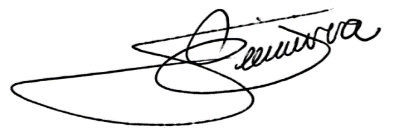 